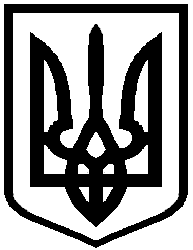                                       ОБУХІВСЬКА МІСЬКА РАДА                                              КИЇВСЬКОЇ ОБЛАСТІ                                         ВИКОНАВЧИЙ КОМІТЕТР О З П О Р Я Д Ж Е Н Н Я № 376   від 09 вересня 2019 року                                                                        м. ОбухівПро укладення строкового трудового договору з Литвин Л.П.Відповідно до  статті 42 Закону України «Про місцеве самоврядування в Україні»Укласти з Литвин Ларисою Петрівною строковий трудовий договір для виконання  обов’язків  директора  центру культури та дозвілля Нещерівської сільської ради з 09 вересня 2019 року по 31грудня 2019 року.Головному бухгалтеру Нещерівської сільської ради  здійснювати оплату праці  Литвин Л.П., згідно з укладеним договором.Підстава- заява  Литвин Л.П.  від 05 вересня 2019  року.Міський голова                                        (підпис)                         О.М. ЛевченкоГуменюк А.Є.